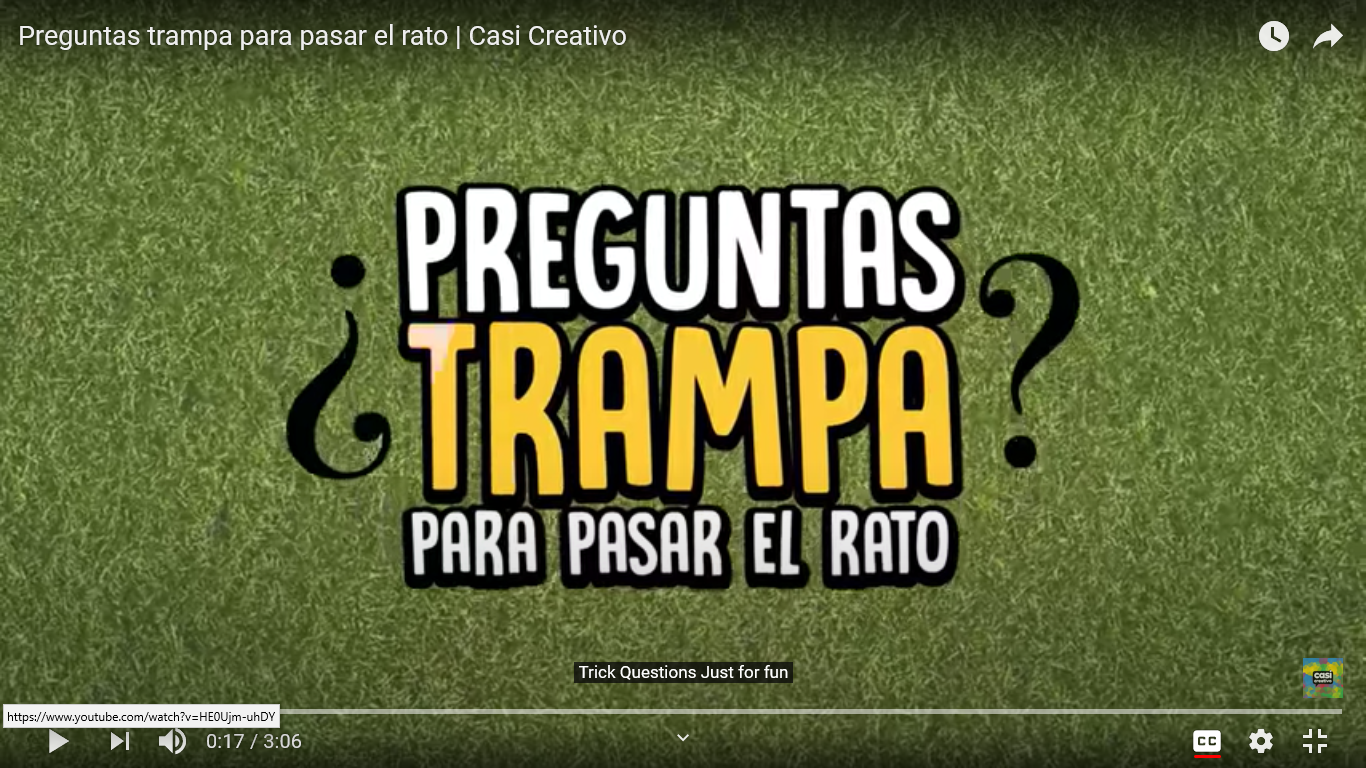 Repasa los Interrogativos  (Review Interrogatives - list and worksheet attached)Comienza el video:  Preguntas Trampa para pasar el rato     (Find the video: Trick Questions…) https://www.youtube.com/watch?v=IQyG9wAqCUMOprime PAUSA después de cada pregunta  (Press PAUSE after each question)Repite la pregunta en español en voz alta (Repeat the question out loud in Spanish)  Adivina la respuesta (Guess the answer)Continúa a la respuesta y próxima pregunta (continue to the response and next question)  Repite los pasos con las 10 preguntas (Repeat the steps with the 10 questions)Cuenta tus respuestas correctas (Count your correct responses)Imprime y llena la tabla  (Print and Fill the table – Interrogatives WS) * Escuela Intermedia Solamente – Llena y entrega la Tabla en la página 2 – Preguntas Trampa Palabras Claves en español (Middle School students only – Fill and Turn in  page 2 - Preguntas Trampa Key Words table in SPANISH) Envía tus tres preguntas favoritas a la profesora (Send your correct count you’re your three favorite trick questions to the professor)  Questions:   Contact Sra. Ortiz    Em: dortizjohnson@olmc-shool.com   Ph:  (757) 598-1756PREGUNTAS TRAMPA ~ KEY WORDS 	MIDDLE SCHOOL only**REMINDERS  	 ANSWER IN SPANISH!1. Nombre – can be proper or common nouns or pronouns; people or things 2. Verbo – specific action word or state of being (ex. have, is, run – tiene, es, corre)3. Respuesta – limit to one or two words that would answer the trickPREGUNTAINTERROGATIVONOMBRE VERBO RESPUESTA  EjemploCuántasManzanasComistediezTrampa #1CuántosMeses tienenTodos Trampa #2Trampa #3Trampa #4Trampa #5Trampa #6Trampa #7Trampa #8Trampa #9Trampa #10